Impact of Sexual Assault & Adverse Childhood ExperiencesAnn Madison & Renee Robertswww.PeaceRestored.net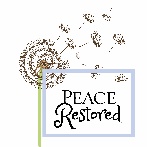 What are ACEs?Abuse________________________________________________________________________________________________________________________________________________Neglect ________________________________________________________________________________________________________________________________________________Household dysfunction ________________________________________________________________________________________________________________________________________________ACE QuizACE quiz helps identify ______________________.__________________________________________________________________________________________________________________________________________________________The first ACE Study was completed from the years __________ to ___________.__________________________________________________________________________________________________________________________________________________________Finding Your ACE ScoreWhile you were growing up, during your first 18 years of life:1. Did a parent or other adult in the household often or very often… Swear at you, insult you, put you down, or humiliate you?orAct in a way that made you afraid that you might be physically hurt?                                               			    If yes enter 1                 2. Did a parent or other adult in the household often or very often… Push, grab, slap, or throw something at you?orEver hit you so hard that you had marks or were injured?											    If yes enter 1                 Did an adult or person at least 5 years older than you ever…Touch or fondle you or have you touch their body in a sexual way? orAttempt or actually have oral, anal, or vaginal intercourse with you?                                                		    If yes enter 1                 Did you often or very often feel that …No one in your family loved you or thought you were important or special? orYour family didn’t look out for each other, feel close to each other, or support each other?                                                                           		    If yes enter 1                 Did you often or very often feel that …You didn’t have enough to eat, had to wear dirty clothes, and had no one to protect you? orYour parents were too drunk or high to take care of you or take you to the doctor if you needed it?                                                                                                         	    If yes enter 1                 Were your parents ever separated or divorced?                                                                              	            If yes enter 1                 Was your mother or stepmother:Often or very often pushed, grabbed, slapped, or had something thrown at her? orSometimes, often, or very often kicked, bitten, hit with a fist, or hit with something hard? orEver repeatedly hit at least a few minutes or threatened with a gun or knife?                                                                                                                      	    If yes enter 1                 Did you live with anyone who was a problem drinker or alcoholic or who used street drugs?                                                                                               	    If yes enter 1                 Was a household member depressed or mentally ill, or did a household member attempt suicide?                                                                                                        If yes enter 1                 Did a household member go to prison?                                                                                                    If yes enter 1               Now add up your “Yes” answers:                This is your ACE Score.Adapted from: http://www.acestudy.org/files/ACE_Score_Calculator.pdf, 092406RA4CRSelf-Reflection   What did you learn about yourself (if anything)? __________________________________________________________________________________________________________________________________________________________________________________________________________________________________________Did you have a reaction to a particular question? __________________________________________________________________________________________________________________________________________________________________________________________________________________________________________Was this difficult or easy? Why? __________________________________________________________________________________________________________________________________________________________________________________________________________________________________________Group Reflection  What thoughts and feelings did you have about ACEs before taking the quiz?____________________________________________________________________________________________________________________________________________________________________________________________________________________________
What reaction did you have during and/or after taking the quiz?____________________________________________________________________________________________________________________________________________________________________________________________________________________________
Was it easy or difficult to take? ___________________________________________________________________________________________________________________________________________________________________________________________________________________________How would you use this quiz? ___________________________________________________________________________________________________________________________________________________________________________________________________________________________
Do you see any benefits or challenges? _________________________________________________________________________________________________________________________________________________________________________________________________________________________________Prevalence________________%+ reported one or more ACEs. ACEs Data __________________________________________________________________________________________________________________________________________________________Who are more likely to have 3 or more ACEs? Women OR men Bible verse Toxic StressWhat is toxic stress? __________________________________________________________________________________________________________________________________________________________________________What does toxic stress do to the body/brain? __________________________________________________________________________________________________________________________________________________________________________Impact of ACEs As the number of ACEs __________________so does the risk for negative __________outcomes. Possible risk outcomes:Behaviors_______________________________________________________________Physical________________________________________________________________Mental_________________________________________________________________ACEs & Chronic Disease_______________________________________________________________________________________________________________________________________________________________________________________________________________________________________________________________ACEs & Somatic Health_______________________________________________________________________________________________________________________________________________________________________________________________________________________________________________________________ACEs & Sexuality___________________________________________________________________________________________________________________________________________________________________________________________________________________________________________________________Sexual Assault & High Risk Behaviors Young girls are ____________ more likely to experience sexual assault in their lifetime.Girl with ACE score of _________________ increase risk of having sex by age_________.Perceived risk of ________________.Involvement in _________________.Multiple partners of _______________.ACEs & Attachment Disruptors What are they? _________________________________________________________________________________________________________________________________________________________________________________________________________________________________________________Childhood Trauma Affects Health Across a LifetimeFull video on www.peacerestored.net (Resources tab) ____________________________________________________________________________________________________________________________________________________________________________________________________________________________________________________________________________________________________________________________________________________The body’s stress response system governs _________________. Case Study_______________________________________________________________________________________________________________________________________________________________________________________________________________________________________________________________Treatment PlanHow would you help based on your area of expertise? Which steps would you use when developing a plan of action? ____________________________________________________________________________________________________________________________________________________________________________________________________________________________________________________________________________________________________________________________________________________________________________________________________________________________________________________________________________________Evaluation and Self ReflectionWhat did you learn about her story?  ____________________________________________________________________________________________________________________________________________________________What would you perceive about her? ______________________________________________________________________________________________________________________________________________________________What assumptions did you make about her? __________________________________________________________________________________________________________________________________________________________________What assessment would you have used before today? ____________________________________________________________________________________________________________________________________________________________You can find more information and resources on our website http://www.peacerestored.net